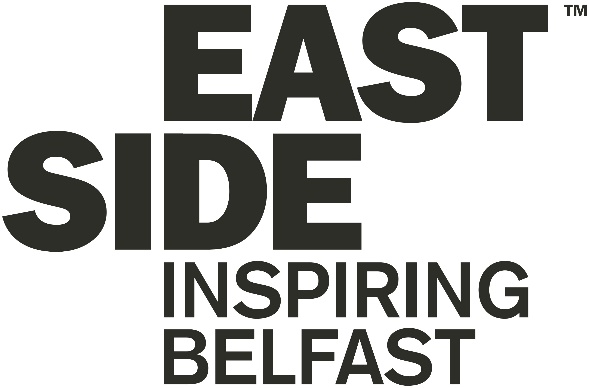 2018 Room Hire Information
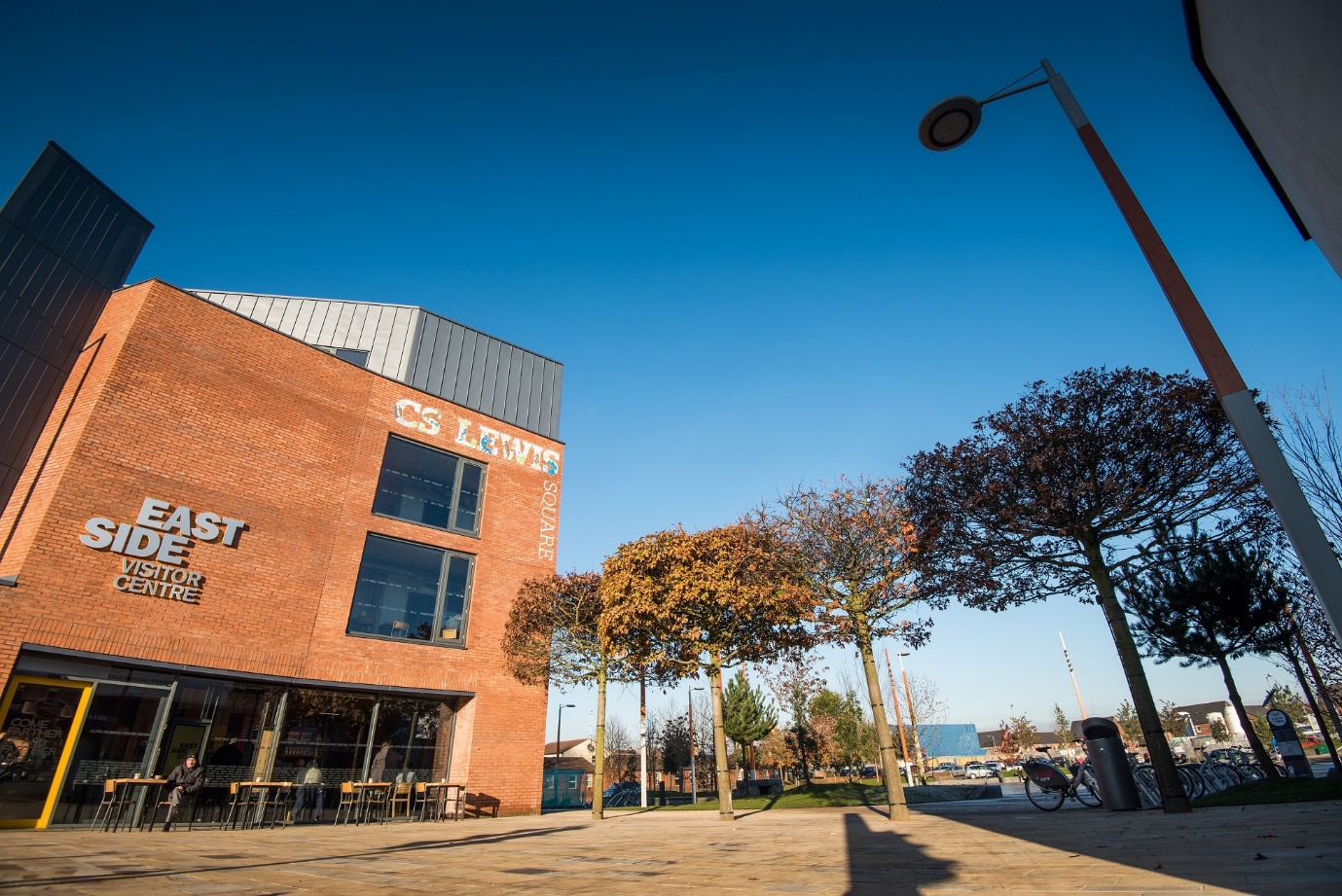 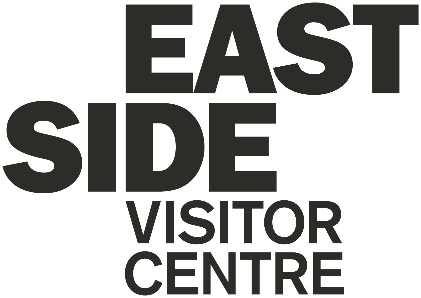 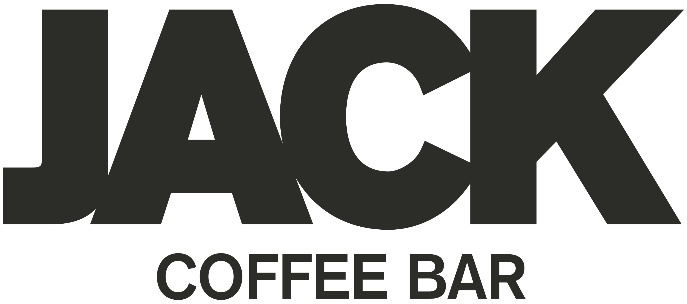 EastSide Visitor Centre 
402 Newtownards Road
Belfast
BT4 1HHRoom Hire Request
EastSide Gallery
Contact InformationEvent Information Please complete and return this booking form to visitorcentre@eastsidepartnership.com. 
If catering is required, please include details in your Room Hire Request email. 
See catering menu overleaf for more information.Additional Information
EastSide Gallery is 56 sqm and is located on the Second Floor of EastSide Visitor Centre. Cost 
Room Hire Rates as follows;Equipment
The following equipment is available to rent;Catering by Pot Kettle Black 
Please include any catering requirements in your Room Hire Request email
Please note, all prices quoted on this Room Hire Request form are exclusive of VATTerms & Conditions

Please ensure you read and understand the terms and conditions below before requesting to book EastSide Gallery, EastSide Visitor Centre. 


Booking Confirmation
Once a booking has been requested, EastSide Visitor Centre will send the client a confirmation email. EastSide Visitor Centre asks that all specific information regarding the event e.g. numbers, room set up, catering numbers etc. are confirmed by the client (preferably by email) at least seven days in advance. 


Amendments / Cancellations
Clients are asked to give at least one week's notice (in writing) before amending, postponing and/or cancelling any booking. If less than one week's notice is given then the full charge of the room booking may be incurred. In some cases, this may also include a catering charge. Should the client make significant changes to the programme or the expected number of guests, these amendments may affect the rates and/or facilities offered by EastSide Visitor Centre.Should EastSide Visitor Centre need to make any amendments to your booking we reserve the right to offer you an alternative choice of facilities.EastSide Visitor Centre may cancel your booking:If the client is in arrears of previous paymentsIf any actions by the client are deemed to be inappropriateIf the purpose of the proposed meeting is in directly conflict with the ethos of EastSide Partnership or its subsidiary companiesIf the client has failed to adhere to the terms and conditions outlined in this documentPlease note, costs of any damage or repairs to EastSide Visitor Centre will be incurred by the client.
Car parking & Access
There is free car parking at Connswater Community Centre (Connswater Street), Holywood Arches Health Centre and Connswater Retail Park. EastSide Visitor Centre is located at the intersection of the Comber Greenway and Connswater Community Greenway and there is a ‘Belfast Bikes’ docking station in C.S. Lewis Square, approx. 20 metres from the entrance to EastSide Visitor Centre. 
Payment
Room hire for the EastSide Gallery is payable to AVEC Solutions. Any Purchase Order Number should be included when confirming a booking with EastSide Visitor Centre. 
Disclaimer
EastSide Visitor Centre cannot accept any responsibility for loss or damage to equipment, personal property or vehicles while on the premises.EastSide Gallery Housekeeping EastSide Visitor Centre wishes to provide you with a good quality service. EastSide Visitor Centre staff are based in the offices on the top floor and will be happy to assist should you have any queries.  Please ensure that EastSide Visitor Centre staff are aware of any special requirements your attendees might have.We would appreciate your co-operation in informing your meeting attendees of the following housekeeping points.  EastSide Visitor Centre operates a NO –SMOKING policy.EastSide Gallery’s Fire Door must remain closed.The Bathroom is located beside the entrance to the Gallery.There is also a bathroom on the first floor of EastSide Visitor Centre.HEALTH & SAFETY INSTRUCTIONSIt is particularly important that attention is drawn to these health & safety instructions in case of accident or emergency.  In the event of an accident please contact a member of EastSide Visitor Centre staff immediately. This member of staff will then contact the designated First Aid Officer who will administer treatment for minor injuries or advise alternative action.  (The First Aid Officer will require an accident log to be completed.)
The Fire Alarm consists of a high pitch continuous buzz tone.  Please evacuate the building upon hearing this alarm in a calm manner.  (You will be warned in advance of any scheduled tests to this system.)
The EVACUATION point for EastSide Visitor Centre is the CS LEWIS SQ.
Should you discover a fire please activate the nearest Fire Alarm Call Point by pressing firmly until the alarm sounds. You should then evacuate the building and not re-enter until advised to do so by Visitor Centre staff.
In the event of a Fire please do not use the lift.  Should individuals be inside the lift during an emergency, the lift will descend to the ground floor and release its doors.
In the event of a small fire and should it be deemed safe enough, then fire extinguishers can be found on the corridor outside the Gallery and on the corridor of each floor.
Escape Routes in the event of evacuation being necessary are as follows:Proceed down the rear stairwell to the ground floor and exit the building through the door leading out to the Newtownards Road. 
Should you or your attendants have any questions with regards to this notice please do not hesitate to contact a member of EastSide Visitor Centre staff. Thank You for your co-operationEastSide Visitor Centre 
402 Newtownards Road
Belfast
BT4 1HH
Primary Contact Name:Name of Organisation:Nature of Business:Business Address:Email:Telephone:Title of Event:Date:Start Time:Finish Time:No. of Attendees:Equipment Required:Flipchart, Paper & Pens / Digital Projector & Screen(Delete as appropriate - see rental cost overleaf)Catering Required: Yes / No (Please see catering menu overleaf for more details)Special Requirements:Please indicate how you would like the room setup on arrival – see overleaf for more information.How did you hear about us?Room SetupCapacityStanding Only50 PeopleTheatre Style40 PeopleBoardroom Style30 PeopleClassroom Style24 PeopleBanquet Style24 PeopleDuration Full RateCharity RateHalf Day £85£65Full Day £135£100Evening Rate (after 5pm / until 10pm)£100£80Item CostFlipchart, paper & pens £10Digital Projector & Screen £10BREAKFAST£ Per PersonFlasks of Tea & Coffee £2Freshly baked scones served with butter and jam £2Traybakes£2Fruit bowl, market fruit, pistachio & yoghurt£3.50Granola bowls with honey, yoghurt & berries£3.50 Selection of fresh baked pastries, Danish, croissants, scones, cream, butter & jam£5Breakfast rolls, crispy bacon, hens egg, roast mushroom & watercress£5 Ulster fry, crispy bacon, pork & apple sausage, hens egg, mushroom, potato bread, black pudding£7.50LUNCH£ Per PersonGourmet Sandwiches;Turkey, stuffing & cranberryPastrami, roast pepper & relishIrish ham, cheddar & crispy onionRoast beef & horseradishChicken Caesar Roast pepper, hummus & spinach£ 4.25 SoupTomato & basilCarrot & cuminPotato & white onionSweet potato & coconut  3.50 Salads Chicken Caesar, aged parmesan, crouton, crispy baconSalmon nicoise, hens egg, fine beans, confit tomato, pickled shallotRed onion, tomato & rocket salad, aged parmesan, balsamic BBQ aubergine, cous cous, roast pepper & virgin oil saladThai prawn cocktail, baby gem, spiced cocktail sauce,tomato & spring onion £8.25Finger FoodCrispy chicken goujon’sMini beef & cheddar sliderMini fish and chip conePea & mint aranciniCrispy chilli squid Mini hot dog, sauerkraut Tempura asparagus   £10.50 (3 items)Hot Fork BuffetBeef caseroule, roast onion, mushroom, red wine jus, new potatoes BBQ aubergine, laksa broth, bakchoi, wild riceChicken and chorizo ragout, asparagus, wild mushroom & crispy potatoesBeef meatballs, tomato, basil, aged parmesan & spaghetti Crispy pork, Thai broth,  Asian salad, braised rice Cottage pie, Irish cheddar, roast onion, mashed potato, garden peas £ 13.50 